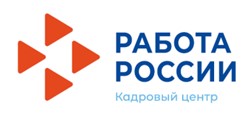 государственное казенное учреждение службы  занятости  населения  Свердловской  области«Полевской центр занятости»на 20 февраля 2021 г. на рынке труда Полевского городского округа работодателями заявлена следующая потребность:Должности служащих и специалистовРабочий персонал,Вакансии на квотируемые рабочие места для инвалидовВедущий инженер по охране трудаВодитель погрузчикаГрузчикИнженер-конструкторМладший воспитательНачальник производства (в промышленности)Педагог-психологПлотникПодсобный рабочийРезчик бумаги, картона и целлюлозыТокарьУборщик производственных и служебных помещенийУкладчик-упаковщикУчительУчитель (преподаватель) основ безопасности жизнедеятельностиУчитель (преподаватель) русского языка и литературыУчитель (преподаватель) истории и обществознанияУчитель-дефектологЭлектромеханик по ремонту и обслуживанию счетно-вычислительных машинЭлектромонтер по ремонту и обслуживанию электрооборудованияЭлектромонтер станционного телевизионного оборудованияАдминистратор гостиницы (дома отдыха)Администратор зала БухгалтерВетеринарный врачВоспитательВоспитатель детского сада (яслей-сада)Врач ультразвуковой диагностикиВрач функциональной диагностикиВрач-акушер-гинекологВрач-анестезиолог-реаниматологВрач-гастроэнтерологВрач-детский хирургВрач-колопроктологВрач-неврологВрач-неонатологВрач-онкологВрач-оториноларингологВрач-офтальмологВрач-педиатрВрач-педиатр участковыйВрач-профпатологВрач-пульмонологВрач-ревматологВрач-рентгенологВрач-стоматологВрач-стоматолог детскийВрач-стоматолог-терапевтВрач-стоматолог-ортодонтВрач-стоматолог-хирургВрач-терапевтВрач-терапевт участковыйВрач-хирургВрач-урологВрач-эндокринологГеодезистГлавный бухгалтерГлавный начальник группы (в промышленности)Дежурный оперативныйДиректор (заведующий) внешкольного учрежденияДиректор (заведующий) предприятия розничной торговлиДокументоведЗаведующий хозяйствомЗаместитель директора предприятияЗаместитель энергетикаЗубной врачИнженер по благоустройствуИнженер-сметчикИнженер (архитектор)Инженер-программистИнженер по автоматизации и механизации производственных процессовИнженер по качествуИнженер-технолог пищевой промышленности Инженер-конструктор Инженер-химикИнспектор дорожно-патрульной службыИнструктор по физической культуреКульторганизаторЛогопедМастерМастер по ремонту и выпуску автомобилей и тракторовМастер по ремонту оборудования (в промышленности)Мастер цехаМедицинская сестраМедицинская сестра операционнаяМедицинская сестра палатная (постовая)Медицинская сестра патронажнаяМедицинская сестра по физиотерапииМенеджерМетодистМеханикМладший воспитательМладший судебный приставМузыкальный руководительНачальник отдела (МТС)Начальник хозяйстваОфис-менеджерОхранникПедагог дополнительного образованияПедагог социальныйПедагог-психологПолицейскийПолицейский-водительПомощник начальника отделения (АСУ)Преподаватель (в колледжах)ПсихологРегистраторСменный мастер участкаСпециалистСудебный пристав-исполнительТехникТехнологТовароведУчастковый уполномоченный полицииУчитель (преподаватель) начальных классовУчитель (преподаватель) биологииУчитель (преподаватель) иностранного языкаУчитель (преподаватель) музыки и пенияУчитель (преподаватель) русского языка и литературыУчитель (преподаватель) физикиУчитель (средней квалификации)Учитель-дефектологУчитель-логопедФельдшерЭкономистЭнергетикЮрисконсультАппаратчик воздухоразделенияАппаратчик-гидрометаллургБуфетчикВодитель автомобиляВодитель погрузчикаГазорезчикГардеробщикГорничнаяГрузчикДворникДробильщикЖивотноводИзготовитель мясных полуфабрикатовИзготовитель творожной массыКассирКладовщикКомплектовщикКондитерКонтролер ОТККонтролер качества продукции и технологического процессаЛаборантЛаборант по физико-механическим испытаниямЛаборант химического анализаМашинист автогрейдераМашинист бульдозераМашинист крана (крановщик)Машинист расфасовочно-упаковочных машинМашинист тепловозаМашинист тестомесильных машинМашинист экскаватораМойщик посудыНаладчик КИПиАОбвальщик тушек птицыОбработчик поверхностных пороков металла Оператор автоматической линии производства молочных продуктовОператор автоматизированной линии теплоизоляционных трубОператор машинного доенияОператор поточно-автоматической линииОператор станков с ПУОфициантПекарьПлотникПоварПодсобный рабочийПолировщикПравильщик проката и трубПродавец непродовольственных товаровПродавец продовольственных товаровПродавец-консультантРабочий в производстве пищевой продукцииРабочий по комплексному обслуживанию и ремонту зданийРабочий по благоустройству населенных пунктовРабочий по уходу за животнымиРаспиловщик камняРазнорабочийРезчик труб и заготовокСанитар ветеринарныйСлесарь по ремонту автомобилейСлесарь по ремонту подвижного составаСлесарь по ремонту сельскохозяйственных машин и оборудованияСлесарь по ремонту и наладке металлообрабатывающего оборудованияСлесарь-инструментальщикСлесарь-ремонтникСлесарь-сантехникСлесарь-сборщикСоставитель фаршаСторожСтропальщикТокарьТокарь-карусельщикТокарь-расточникТрактористУборщик производственных и служебных помещенийУборщик территорийУкладчик-упаковщикФрезеровщикЧистильщик металла, отливок, изделий и деталейШлифовщикШлифовщик-полировщик изделий из камняШтабелировщик металлаШтамповщикШтукатурЭлектрик участкаЭлектрогазосварщикЭлектромеханикЭлектромеханик по средствам автоматики и приборамтехнологического оборудованияЭлектромонтер охранно-пожарной сигнализацииЭлектромонтер по монтажу и обслуживанию промышленного оборудованияЭлектромонтер по ремонту и обслуживанию электрооборудованияЭлектросварщик ручной сваркиЭлектрослесарь (слесарь) дежурный по ремонту оборудования